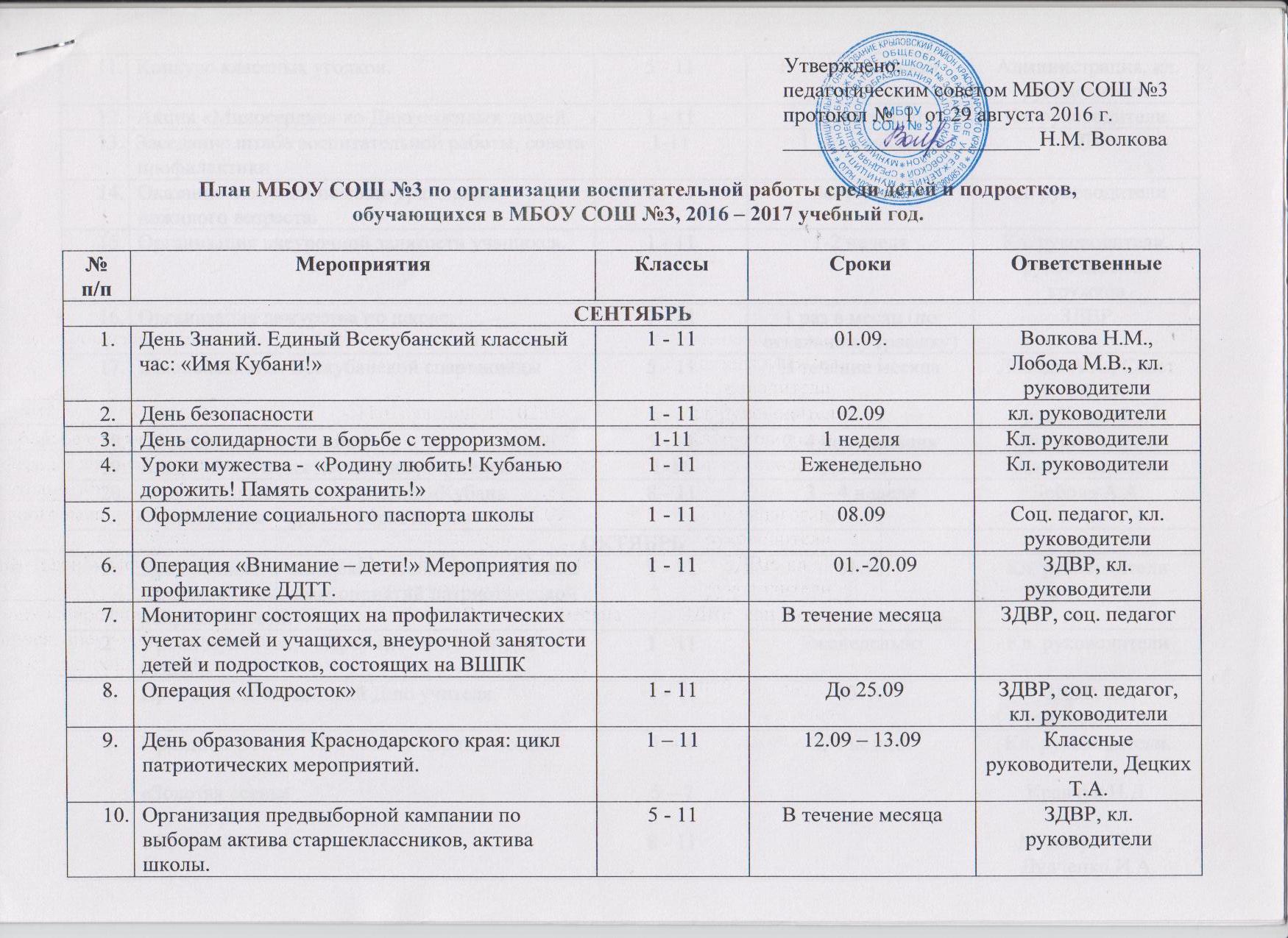                                                                                                                                                                       Утверждено:                                                                                                                                   педагогическим советом МБОУ СОШ №3                                                                                                                                   протокол №  1  от 29 августа 2016 г.                                                                                                                                   ________________________Н.М. ВолковаПлан МБОУ СОШ №3 по организации воспитательной работы среди детей и подростков, обучающихся в МБОУ СОШ №3, 2016 – 2017 учебный год.Заместитель директора по ВР                                     М.В. Лобода С планом ознакомлены:________Б.П. Бирюк________А.А. Лобода________Н.В. Петренко________Е.А. Бирюк________О.В. Бухарь________А.В. Харевич ________Е.И. Гринь________М.В. Харченко________И.А. Гринь________О.В. Сусь________Н.Д. Кравчук________Е.Н. Ашаева________М.В. Катаева________Н.Н. Бондарь________Е.В. Калустов________О.С. Яненко________Т.В. Мильбрат________И.А. Дудченко________Л.М. Кочеткова ________Л.Л. Саркисян№ п/пМероприятияКлассыСрокиОтветственные СЕНТЯБРЬСЕНТЯБРЬСЕНТЯБРЬСЕНТЯБРЬСЕНТЯБРЬДень Знаний. Единый Всекубанский классный час: «Имя Кубани!»1 - 1101.09.Волкова Н.М., Лобода М.В., кл. руководителиДень безопасности1 - 1102.09кл. руководителиДень солидарности в борьбе с терроризмом.1-111 неделяКл. руководителиУроки мужества -  «Родину любить! Кубанью дорожить! Память сохранить!»1 - 11Еженедельно Кл. руководителиОформление социального паспорта школы1 - 1108.09Соц. педагог, кл. руководителиОперация «Внимание – дети!» Мероприятия по профилактике ДДТТ.1 - 11-20.09ЗДВР, кл. руководителиМониторинг состоящих на профилактических учетах семей и учащихся, внеурочной занятости детей и подростков, состоящих на ВШПКВ течение месяцаЗДВР, соц. педагогОперация «Подросток» 1 - 11 До 25.09ЗДВР, соц. педагог, кл. руководители День образования Краснодарского края: цикл патриотических мероприятий. 1 – 11 12.09 – 13.09Классные руководители, Децких Т.А.Организация предвыборной кампании по выборам актива старшеклассников, актива школы. 5 - 11В течение месяцаЗДВР, кл. руководители Конкурс классных уголков.5 - 11В течение месяца Администрация, кл. руководителиАкция «Милосердие» ко Дню пожилых людей. 1 - 114 неделя месяца Кл. руководителиЗаседание штаба воспитательной работы, совета профилактики 1-111 раз в месяцЗДВРОказание шефской помощи гражданам пожилого возраста. 5 - 11постоянноКл. руководители Организация внеурочной занятости учащихся.1 - 111-2 неделяКл. руководители, руководители кружковОрганизация дежурства по школе.7 - 111 раз в месяц (по отдельному графику)ЗДВРШкольный этап Всекубанской спартакиады 5 - 11В течение месяцаЛобода А.А., Совет ШСК, кл. руководителиОбщешкольные линейки5 - 112, 4 понедельникАдминистрацияАкция «Уроки для детей и их родителей»1-11До 25.09АдминистрацияМуниципальные соревнования «Кубань Олимпийская – против наркотиков»8 - 113 – 4 неделяЛобода А.А.ОКТЯБРЬ ОКТЯБРЬ ОКТЯБРЬ ОКТЯБРЬ ОКТЯБРЬ День пожилого человека «Чтобы старость была в радость» - цикл мероприятий патриотической направленности.5 - 1101.10Кл. руководителиУроки мужества – «Преумножать наследие отцов!»1 - 11Еженедельно Кл. руководителиПраздник, посвящённый Дню учителя.1 - 1103.10ЗДВР, кл. руководителиПраздник Осени:  «В гостях у царицы осени»«Золотая осень»«Осенний бал».1 – 45 – 78 - 113, 4 неделяКл. руководители.Кравчук Н.Д.Мильбрат Т.В., Дудченко И.А.Мониторинг состоящих на профилактических учетах семей и учащихся, внеурочной занятости детей и подростков, состоящих на ВШПК.До 05.10ЗДВРЦикл мероприятий по профилактике правонарушений, безнадзорности и семейного неблагополучия.1-11В течение месяцаСоц.педагог, кл. руководителиЦикл мероприятий по профилактике употребления психоактивных веществ: акции: «Спорт – альтернатива пагубным привычкам»«Дети Кубани против наркотиков»1-11В течение месяца Соц.педагог, кл. руководителиШкольный этап X Всекубанской спартакиады1-11В течение месяцаЛобода А.А., Совет ШСК, кл. руководителиДень здоровья.1-114 неделя месяцаЛобода А.А.Мероприятия по реализации Закона №15391 - 11В течение месяцаЗДВР, соц.педагог, кл. руководителиОрганизация дежурства по классам, школе.5-11постоянноЗДВР, кл. руководителиЗаседание штаба воспитательной работы, совета профилактики 1-111 раз в месяцЗДВРОбщешкольные линейки5 - 112, 4 понедельникАдминистрация.Оказание шефской помощи гражданам пожилого возраста.5 – 11 Постоянно Кл. руководители НОЯБРЬНОЯБРЬНОЯБРЬНОЯБРЬНОЯБРЬМониторинг состоящих на профилактических учетах семей и учащихся, внеурочной занятости детей и подростков, состоящих на ВШПК.1-11До 05.11ЗДВРОбщешкольное родительское собрание «Актуальные вопросы патриотического воспитания».1 - 112 неделя месяца Администрация, кл.руководителиУроки мужества – «Этих дней далёких позабыть нельзя!»1-11Еженедельно Кл. руководителиДень народного единства: цикл мероприятий.1-1104.11Кл. руководителиОрганизация занятости учащихся во время каникул1 - 1102-09.11Кл. руководители, руководители кружковПроведение инструктажа по ТБ во время осенних каникул1-11перед каникуламиКл. руководителиНеделя безопасности на воде. Цикл мероприятий.1-1121-25.11Кл. руководителиМероприятия, посвященные Дню Матери.1-1121.11-28.11Кл. руководители Всеобщий день детей. Цикл мероприятий.1-1120.11 Кл. руководителиОбщешкольные линейки.5-112, 4 понедельникАдминистрация Родительские собрания по итогам четверти.1-113-4 неделя Кл. руководителиОрганизация дежурства по классам, школе.1-11постоянноЗДВР, кл. руководителиЗаседание штаба воспитательной работы, совета профилактики 1-111 раз в месяцЗДВРОбщешкольные линейки5 - 112, 4 понедельникАдминистрация.Оказание шефской помощи гражданам пожилого возраста.5 – 11 Постоянно Кл. руководители ДЕКАБРЬДЕКАБРЬДЕКАБРЬДЕКАБРЬДЕКАБРЬВсемирный День борьбы со СПИДом: мероприятия по профилактике употребления психоаткинвых веществ, пропаганде здорового образа жизни.1-1101.12ЗДВР, соц. педагог, кл. руководителиУроки мужества – «День героев Отечества!»1-11Еженедельно Кл. руководителиМониторинг состоящих на профилактических учетах семей и учащихся, внеурочной занятости детей и подростков, состоящих на ВШПК.До 05.12ЗДВРАнализ работы по профилактике правонарушений, безнадзорности, суицидального поведения детей и подростков, семейного неблагополучия за IV квартал. До 20.12ЗДВР, соц. педагог X Всекубанская спартакиада по игровым видам спорта 1-11В течение месяца ЗДВР, руководитель спортивного клубаМеждународный день инвалидов: благотворительные акции, помощь пожилым людям и инвалидам. 5-1103.12Кл. руководителиМероприятия патриотической направленности, посвященные Дню Конституции РФ. 1-1108.-12.12Кл. руководители Новогодняя мишура: подготовка к празднованию Нового года. 1-113 неделя месяцаЗДВР, Кл. руководителиПроведение инструктажа по правилам пожарной безопасности. 1-11Перед утренниками и вечером. Кл. руководителиОрганизация и проведение новогодних утренников, вечера.1-45-78 - 1128-30.12Кл. руководителиБондарь Н.Н., Ашаева Е.Н.Саркисян Л.Л.Организация занятости учащихся в период зимних каникул.1-1129-09.01Руководители кружков, кл. руководители Проведение инструктажа по ТБ во время зимних каникул.1-11перед каникуламиКл. руководителиОказание шефской помощи гражданам пожилого возраста. 5-11постоянноКл. руководителиОбщешкольные линейки5-112,4 понедельникАдминистрация Заседание штаба воспитательной работы, совета профилактики 1-111 раз в месяцЗДВРЯНВАРЬЯНВАРЬЯНВАРЬЯНВАРЬЯНВАРЬМониторинг состоящих на профилактических учетах семей и учащихся, внеурочной занятости детей и подростков, состоящих на ВШПК.1-11До 25.01ЗДВРУроки мужества – «Мужество, выносливость, слава!»1-11ЕженедельноКл. руководителиУчастие в муниципальном этапе X Всекубанской спартакиады.1-11В течение месяцаЛобода А.А.Месячник оборонно-массовой и  военно-патриотической работы.1-11По отдельному плануЗДВР, Бирюк Б.П.День здоровья.1-114 неделя месяцаКл. руководители классов, Лобода А.А.Операция «Поиск». Подготовка к вечеру встречи выпускников.5-11В течение месяцаДиректор, ЗДВР, Кл. руководителиОбщешкольные линейки5-112, 4 понедельникАдминистрация Оказание шефской помощи гражданам пожилого возраста.5-11постоянноКл. руководителиЗаседание штаба воспитательной работы, совета профилактики1-111 раз в месяцЗДВРФЕВРАЛЬФЕВРАЛЬФЕВРАЛЬФЕВРАЛЬФЕВРАЛЬМониторинг состоящих на профилактических учетах семей и учащихся, внеурочной занятости детей и подростков, состоящих на ВШПК.1-11До 05.02.ЗДВРУроки мужества – «Славе российской сиять без конца!»1-11Еженедельно Кл. руководителиМесячник военно-патриотического воспитания и оборонно-массовой работы.1-11По отдельному плану. ЗДВР, кл. руководителиВечер встречи выпускников «За честь школы»1-111 неделя ЗДВР, классные руководителиОбщешкольные линейки5 - 112, 4 понедельникАдминистрация Участие в муниципальном этапе Всекубанской спартакиады.5 - 11В течение месяца. Лобода А.А.День здоровья.1 – 11 4 неделя месяцаКл. руководители 1-4 классов, Лобода А.А.Оказание шефской помощи гражданам пожилого возраста.5 – 11 постоянноКл руководителиЗаседание штаба воспитательной работы, совета профилактики1-111 раз в месяцЗДВРX Всекубанская спартакиада по игровым видам спорта. 1 – 11 В течение месяцаЛобода А.А., совет ШСК, кл.руководителиМАРТ МАРТ МАРТ МАРТ МАРТ Мониторинг состоящих на профилактических учетах семей и учащихся, внеурочной занятости детей и подростков, состоящих на ВШПК.1-11До 05.03ЗДВРУроки мужества – «Каждое сердце хранит память поколений!»1-11Еженедельно Кл. руководителиМероприятия в рамках профилактической операции «Внимание, дети!»1 - 11В течение месяцаКлассные руководителиПраздничные мероприятия, в рамках празднования Международного женского дня. 1 - 111-2 неделя месяцаКлассные руководители. День здоровья.1 -11 4 неделяКл. руководители, Лобода А.А.Организация занятости детей в период весенних каникул. 1-11Каникулярный период.Кл. руководители, руководители кружковОперация «Милосердие»: чествование многодетных семей, помощь малоимущим семьям, поздравление ветеранов. 5-11В течение месяцаКл. руководители, социальный педагогНеделя детской книги.1-11 В течение месяцаДецких Т.А.Анализ работы школы по профилактике ДДТТ, употребления психоактивных веществ, суицидального поведения детей, безнадзорности и правонарушений, семейного неблагополучия в 1 квартале 2016 года. До 25.03ЗДВРОбщешкольные линейки5-112, 4 понедельникАдминистрация Общешкольное родительское собрание 1 - 11В течение месяцаЗДВРПроведение инструктажа по ТБ во время каникул1-11Перед каникулами Кл. руководителиОказание шефской помощи гражданам пожилого возраста5-11Постоянно Кл. руководителиЗаседание штаба воспитательной работы, совета профилактики1-111 раз в месяцЗДВРX Всекубанская спартакиада по игровым видам спорта1-11В течение месяцаЛобода А.А., кл. руководителиАПРЕЛЬАПРЕЛЬАПРЕЛЬАПРЕЛЬАПРЕЛЬПодготовка пакета документов по организации летней оздоровительной кампании.1-11В течение месяцаЗДВРУроки мужества – «Подвигу всегда есть место на земле!»1-11Еженедельно Кл. руководителиМониторинг состоящих на профилактических учетах семей и учащихся, внеурочной занятости детей и подростков, состоящих на ВШПК.1-11До 05.04ЗДВРМероприятия, посвященные Дню космонавтики.1-11По отдельному плануКл.руководителиДень здоровья1-114 неделяЛобода А.А., Кл. руководителиОказание шефской помощи гражданам пожилого возраста. 5-11В течение месяцаКл. руководителиЗаседание штаба воспитательной работы, совета профилактики 1-111 раз в месяцЗДВРОбщешкольные линейки5-112, 4 понедельникАдминистрация МАЙМАЙМАЙМАЙМАЙПодготовка пакета документов по организации летней оздоровительной кампании.1-11В течение месяцаЗДВРУроки мужества – «Помним! Гордимся! Наследуем!» 1-11Еженедельно Кл. руководителиМониторинг состоящих на профилактических учетах семей и учащихся, внеурочной занятости детей и подростков, состоящих на ВШПК.1-11До 05.05ЗДВРПраздник весны и труда.1-1101.05Кл. руководителиМероприятия, в рамках празднования Дня Победы. Проведение тематической недели по внеклассной работе.1-111 – 2 неделя месяцаЗДВР, кл. руководители, библиотекарь Месячник безопасности на воде. Подготовка к летнему купальному сезону. 1-11В течение месяцаКл. руководителиДень здоровья.1-113 неделяЛобода А.А., Кл. руководителиСоревнования «Безопасное колесо».5-8В течение месяцаПреподаватель-организатор ОБЖЗаседания штаба воспитательной работы, совета профилактики1-111 раз в месяцЗДВРИнструктаж по ТБ во время летних каникул.1-11Перед каникуламиКл. руководителиОрганизация летней занятости.Кл. руководителиЗДВР, соц. педагог Праздник последнего звонка1-11В течение месяцаЗДВР, Саркисян Л.Л. 